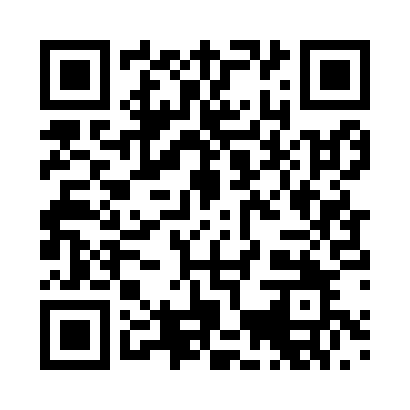 Prayer times for Treben, GermanyWed 1 May 2024 - Fri 31 May 2024High Latitude Method: Angle Based RulePrayer Calculation Method: Muslim World LeagueAsar Calculation Method: ShafiPrayer times provided by https://www.salahtimes.comDateDayFajrSunriseDhuhrAsrMaghribIsha1Wed3:115:401:065:098:3310:512Thu3:075:381:065:108:3410:543Fri3:045:361:065:108:3610:574Sat3:005:351:065:118:3711:005Sun2:565:331:065:118:3911:046Mon2:525:311:055:128:4111:077Tue2:515:291:055:138:4211:108Wed2:515:281:055:138:4411:129Thu2:505:261:055:148:4511:1310Fri2:495:241:055:158:4711:1411Sat2:485:231:055:158:4911:1412Sun2:485:211:055:168:5011:1513Mon2:475:201:055:168:5211:1614Tue2:475:181:055:178:5311:1615Wed2:465:171:055:188:5511:1716Thu2:455:151:055:188:5611:1717Fri2:455:141:055:198:5811:1818Sat2:445:121:055:198:5911:1919Sun2:445:111:055:209:0011:1920Mon2:435:101:055:209:0211:2021Tue2:435:081:065:219:0311:2122Wed2:425:071:065:229:0511:2123Thu2:425:061:065:229:0611:2224Fri2:425:051:065:239:0711:2325Sat2:415:041:065:239:0911:2326Sun2:415:031:065:249:1011:2427Mon2:415:021:065:249:1111:2428Tue2:405:011:065:259:1211:2529Wed2:405:001:065:259:1311:2630Thu2:404:591:065:269:1511:2631Fri2:394:581:075:269:1611:27